HW 9-3							Name _____________________________________ 								Period____________Find the missing side lengths for each triangle. 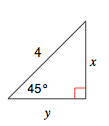 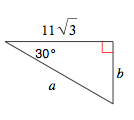 1. 								2. 						 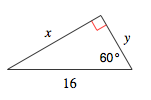 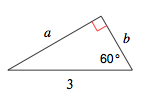 3. 								4. 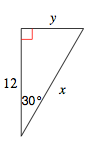 5. 								6. 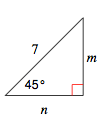 7. 									8. 					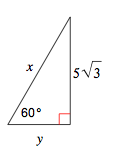 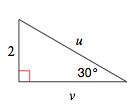 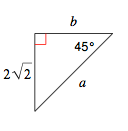 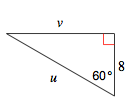 9. 									10. 